第八届“图书馆杯”北京市大学生英语口语大赛暨第一届“爱阅读”全国大学生英语阅读大赛第八届“图书馆杯”北京市大学生英语口语大赛暨第一届“爱阅读”全国大学生英语阅读大赛 ---隆重开赛，最高达￥1200元的优胜者奖金等你来拿！ 
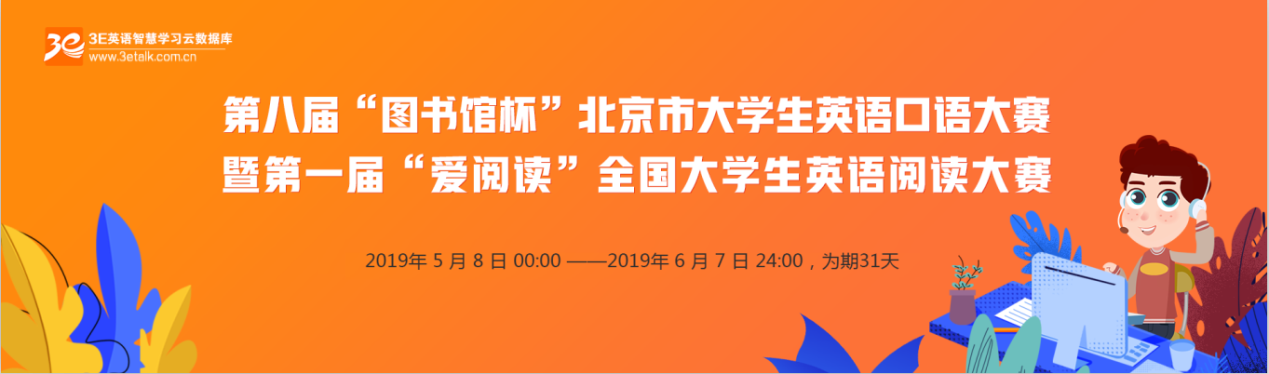 为了更好的服务广大学生，丰富校园日常文化生活，加强学生们的外语口语表达能力，更好的展现图书馆在新时代下数字化、网络化等新型服务手段。3E英语携手各高校图书馆，共同举办本届活动。本次比赛打破了传统英语比赛模式，依托3E第三代智能语音分析技术和互联网实时高效的特点，将比赛完全移植到互联网上，参赛选手通过登录比赛官方网站进行在线报名，在线比赛，系统会根据参赛者发音的综合情况给予实时评分，在比赛截至日前根据分数高低确定比赛名次。比赛时间：2019年 5 月 8 日 00:00—2019年6 月 7 日24:00，为期31天参赛资格：北京市在校大学生及海南、 福建、 湖南、 安徽、 山东、 山西、 内蒙古、 浙江区域在校大学生参赛方式：登陆报名注册地址，请按要求注册参赛账号，下载“3E英语”客户端软件并登录参赛电脑端参赛报名注册地址：http://contest.3etalk.com/china登陆页面按要求填写个人相关信息，注册帐号。注册成功后，按提示选择“PC端下载”。在客户端登录帐号后，点击竞赛场，选择对应比赛入口即可参加比赛。手机端参赛Step 1：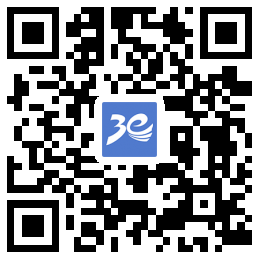 扫描上方二维码。填写相关信息，注册个人账号Step 2：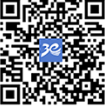 扫描上方二维码或注册页面右下角二维码，下载“3E英语”手机客户端Step3：登陆账号后，点击竞赛场，按个人所属学校选择“第八届“图书馆杯”北京市大学生英语口语大赛暨第一届“爱阅读”全国大学生英语阅读大赛”的“高校高职高专组”或“高校本科研究生组”，点击进入即可参加比赛比赛规则：在参赛有效期内，随时随地不限次数使用电脑或笔记本或手机参赛，系统将记录每次比赛中参赛者的最佳成绩；若比赛出现不同参赛者的成绩分数相同时，将以3E英语后台记录的平均分成绩作为名次排序的依据，比赛结束后10天内在图书馆网站及比赛官网公布比赛获奖名单。奖项设置及发放：比赛设“高校高职高专组”“高校本科研究生组”比赛总奖金/奖品（所有具有比赛资格的大学生一同参与评选）：一等奖：3名，奖励￥1200元3E助学金+奖状二等奖：8名，奖励￥600元3E助学金+奖状三等奖：10名，奖励￥300元3E助学金+奖状优秀奖：40名，奖励价值￥150元精美礼品一份+奖状校园鼓励奖：每所学校（未取得上述任何奖项的学校）取参赛学生中分值最高的一名，奖励价值￥100元的精美礼品一份+奖状最佳组织奖：2名，参与人数和获奖情况突出的学校图书馆，价值￥1000元奖品+奖牌颁奖活动：获奖学生到所在学校图书馆领取,时间另行通知。举办单位	：指导单位：北京市各高校图书馆及海南省、福建省、湖南省、安徽省、山东省、山西省、内蒙古自治区、浙江省8省内各高校图书馆承办技术支持：3E英语智慧学习云数据库平台使用过程中如遇到任何问题可随时通过如下方式咨询解决:全国服务热线： 400-900-3880 QQ在线咨询：1686932317、2736333924  客服邮箱：service@ceteng.net